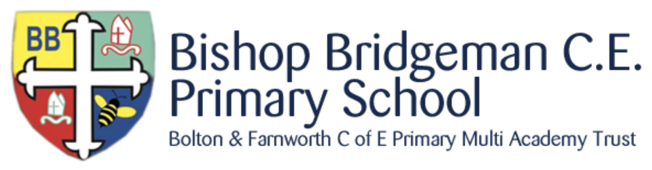 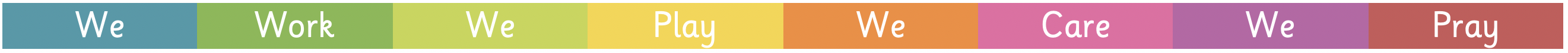 COLLECTIVE WORSHIP POLICYWHAT IS WORSHIP Worship is a divine activity Worship is not simply about us talking (praising, interceding, confessing, etc) to God.  It is also the breaking through of the divine into human life.  Worship is not just a human activity; it is a vehicle for God’s action.  It is one of the points in life when we open ourselves up to God.  An imperfect analogy might be with a radio station and its listeners.  The broadcast is made constantly but we can only receive it when we switch on. Worship is an open activity Worship is always an ‘open’ activity.  We cannot force children to worship (and even if we tried, they would only find ways of misleading us into thinking they were worshipping).  But what we can do is (in the words of the worn phrase) to attempt to bring children to the “threshold” of worship and provide a setting in which they might worship.  We want them to be free to respond or not to clearly articulated principles and beliefs, and to be able to accept the invitation to worship or decide not to.  But we can hope that at least some will pass over that threshold and worship God, and we might properly expect them to. Worship and the quality of school life Worship is not something that can be separate from the rest of the life of the Church school.  Worship is fed and nurtured, or corrupted and rendered meaningless, by the general atmosphere, ethos and quality of life of the school, for instance, if relationships are strained or forgiveness is not practised, then affirmations of love and forgiveness in worship can sound hollow. The relationship between worship and the general life of the school is two way.  Worship must flow out of the life of the school and be a celebration of the life and concerns of the school.  This is why, Therefore as well as the explicit Christian content, almost anything that happens in the life of the school and the life of its members can be offered to God and be a fit subject for the worship theme.  But worship is not simply a response to the school ethos; it is the stimulus for the whole life of the school.  By the values and beliefs proclaimed in hymns, prayers and story, and by the atmosphere created, worship should stimulate and reinforce the Christian values which the school uphold, inform its whole curriculum and set the tone of its pastoral relationships. Worship is educational Worship in school must also contribute to children’s education.  It should develop knowledge and understanding about the Christian faith but also about many other areas of life.  Through their participation, children should develop skills and confidence and be helped to grow spiritually and morally.  Worship should reflect, celebrate and inform the curriculum and should widen children’s horizons.  Therefore, there is a dual emphasis in these guidelines on familiarising children with the denominational heritage and also on introducing them to the variety and richness of the whole Christian tradition. 1. 	Fundamentals a)  	In our School, Collective Worship is in conformity with the rites, practices and doctrines of the Church of England as laid down in the Trust Deed. b)  	Collective Worship contributes to our Mission Statement and the Aims and ethos of the school and therefore to the Christian Education we provide.  It also contributes to the celebration and exploration of the values of our school. The 7 core values of our school are Love/ Faith/ Forgiveness/ Trust/ Hope/ Honesty and Friendship. c)  	Collective worship is at the heart of our school life and the Governors see it as an essential part of all pupils’ education.  As such we are concerned to resource it properly and ensure that it is of the highest standard. d)  	Forms of worship within our denomination differ and these differences enable us to provide a wide range of approaches to worship whilst remaining true to our Trust Deeds.  As well as drawing on our denominational heritage, we also occasionally expect to draw on the rich tapestry of practice in the world-wide Christian Church. e)  	For Christians, both individually and corporately, worship is a central feature of their life; it is an acknowledgement of God’s glory and presence and a response to God as creator and redeemer.  As such it is not primarily concerned with the intellect but with our feelings and deepest aspirations, joys and sorrows. We believe therefore that worship is:  “An expression of a relationship with God and a desire to serve and love God, and others” f)  	We maintain close links with Bolton Parish Church and St Philip’s Church by attending worship, where appropriate, sharing in the life of the church and using it as an educational resource. Many members of the congregations are CRB checked volunteers in school. Joint events between church and school are an important part of the life of our school. g)  	The school meets together for Collective Worship but there will be times when we assemble for other purposes, for example for important notices and announcements.  Such ‘assembly’ times are legally distinct from Collective Worship and parents’ right to withdraw their children do not apply. h)  	Worship in the school, while reflecting our denomination, will take into account the levels of development of pupils. i)  	The provision of collective worship at our school conforms to Diocesan policy. 2. 	Responsibility for the policy This policy was approved by the Governing Body on the date at the end of the document.  The policy was produced by the Principal, who is the co-ordinator for Collective Worship.  It was discussed by the whole school staff and by the Curriculum Committee of the Governing Body. 3. 	Aims for Collective Worship in our School To create an environment for worship:In which people might be brought to the threshold of worship Which provides the opportunity for believers to worship Which is enjoyable To develop knowledge and understanding of the Christian faith e.g. Learn about the place and significance of the BibleUnderstand the significance of Jesus Celebrate the festivals and Saints days of the Church year Show that God is concerned with all areas of life. To contribute to pupil’s spiritual development e.g. Develop the ability to reflect, to be still and use silence creatively. Learn to pray in a variety of ways Understand that worship is and what people do when they worship Foster a sense of awe and wonder at creation Explore mystery and the important questions about life and creation, including the dark side of life e.g. suffering, loss, death and evil Explore all that is of value in life – truth, love, goodness, beauty etc Reflect on and express their hopes, concerns, joys and sorrows etc. To celebrate, take note of and build up the life of the school in the presence of God, e.g. Celebrate work undertaken by pupils in all areas of the curriculum Build up the sense of community of the school Develop and reflect on the values of the school Share the achievements, joys and difficulties of all members of the school community. To contribute to pupils’ moral development e.g. Explore and reflect on moral issues and concerns Help them reflect on their own values, commitments and beliefs Help them develop behaviour based on Christian values Help them deepen their awareness of the needs of others. To contribute to the general development of pupils, e.g. Provide them with opportunities for leadership and developing performance skills  Learn the skill of choral speaking Develop singing ability Participate in group preparation and presentation To look out to the wider world, e.g. Take note of events in the world and express joy or sorrow as appropriate Celebrate and give thanks for God’s world To explore the beliefs of others, e.g. Listen to stories from other faiths and learn about their significance Celebrate values, attitudes and beliefs shared with members of other faith communities 4. 	Organisation and Delivery a) 	The agreed pattern of weekly worship is as follows: Monday Full School   			 	9.00 – 9.25 am  Tuesday Full School with Hymn Practice		9.00 – 9.25 am   Wednesday Full School    				9.00 – 9.25 am  Thursday Full School                 			9.00 – 9.25 am  Friday - Full School Celebration 			9.00 – 9.25 am b) 	Collective Worship will normally be by Principal/ Clergy and members of Senior Leadership Team. c) 	Whilst Governors are free to share in any act of worship, they, and any parent or friend of the school, are especially welcome to share in our class assemblies and our special celebrations. d) 	Though worship is not designated as curriculum time under current regulations, it is a major aspect of the whole curriculum provided by the school.  Worship is a vehicle for exploring aspects of the National Curriculum and Religious Education and frequently involves teaching and learning activities such as discussion and question and answer.  Pupils may be read to or instructed, or they may be asked to listen to readings or to think about and respond to a stimulus such as a work of art. e)	Worship is also concerned with the celebration of the curriculum, with pupils displaying or recounting details of what they have learnt.  Frequently pupils are involved in leading worship or performing through dance, drama or music. When any such activities occur, they may be counted as teaching time even though they take place within worship.  It is appropriate that, in a Church school, worship and learning is seen as a seamless whole even though, for the purposes of recording teaching time, we distinguish between the two. f) 	We believe that it is important to develop a real sense of what it is to worship amongst our children.  With this in mind, the following elements will characterise our worship together: that children and staff enter and leave the place of worship in a quiet and peaceful manner. that an appropriate medium will be used to set the tone for the worship, e.g. music may be played or silence required. that there will be a visible focus for the worship in the form of a Christian symbol together with other items of display, e.g. Flowers, artefacts etc. g) 	The main element of each assembly will be the fact of worship, but assemblies will also be used as an opportunity to give out awards, notices and results.  These items will be given at the end of the worship.  Where possible, all disciplinary items will be kept separate from the assembly. 5. 	The Content of our Collective Worship A. 	General Content In the course of a school year worship will be planned around our school values, but all worship will provide opportunities to incorporate many, if not all the following: a) 	Sharing and taking note of common experiences – loss, death, birthdays, anger, thankfulness, sorrow, joy, fear, jealousy, beauty, good-byes, new siblings, illness, recovery etc. b) 	Expressing concern for others, both in stories from school and in the news. c)  	Looking at the world – developing awe and wonder, exploring mystery, pattern, order, change and renewal, thanksgiving. d) 	Exploring common values, standards and rules – how to treat others, self-discipline, good and evil. e) 	Topical events: continuing issues such as starvation, peace and conflict. f)	Celebrating the curriculum. g) 	Sharing and celebrating achievement in sports, hobbies, relationships and behaviour in and out of school. h)	Stories which illustrate faith themes, which evoke a sense which, present truth in story.  Examples might be myths and legends, literature and children’s literature which explore metaphor and biographies. i)	Information about other faiths including key personalities and stories. j)	Music – from a variety of sources; recorded or performed by pupils and staff. B. 	Christian Content As we believe that our worship should recognise the distinct nature of our school the inclusion of material in Section A will always be delivered clearly and explicitly in a way which points children to God. However, there will be content which is specifically Christian drawn from the following: a) 	Christian Faith and History Understanding the nature of the Bible. Old Testament stories. Stories about the teaching of Jesus. Church seasons and festivals. Church History. Stories of saints and famous Christians or of people who exemplify Christian virtues, chosen from the past and present, and taken from a range of cultural backgrounds.Christian beliefs. Christian values, e.g. Forgiveness, reconciliation, mercy, self-sacrifice, compassion and love. b) 	Prayer and God Exploring ideas about prayer as well as practising the habit of prayer to God.  Using different forms of prayer to express acknowledgement of failings and wrong doings, confession, forgiveness and reconciliation as well as thanksgiving, praise and petition. 6. 	Resources The school capitation budget makes an annual allowance for RE and Collective Worship.  Attempts are made to keep our resources for Worship up to date.  Discrete and distinct items are kept with the RE resources on the Principal’s bookshelf. 7. 	The Role of the Co-ordinator At our school the Co-ordinator for Collective Worship will: co-ordinate the planning of worship taking account of possible curriculum links, known celebrations and vents, produce a half-termly plan which is flexible enough to allow for spontaneous events and ideas maintain an accurate record of all worship – themes, hymns/songs, stories etc.  A copy of the record is shown in the appendices. attend appropriate in-service courses advise colleagues on class and group worship consult with staff and pupils provide and maintain suitable resources liaise with and be responsible for visitors taking part in worship evaluate the quality of worship and share this information with staff and Governors.  This evaluation will take account of: management and organisation variety offered on balance in terms of leadership Governors will carry out a monitoring role during termly Governor Days. 8. 	The legal requirements for Collective Worship in our School a) 	Legal Basis Collective Worship in Church Schools is governed by both the 1944 and 1988 Education Acts, (as consolidated in the 1996 Act) as well as the Trust Deed of the School.  The Collective Worship provided by the school must be in accordance with the Trust Deed. b) 	Daily Worship Daily Collective Worship has to be provided for every pupil.  This worship may take place in various groupings such as the whole school, separate Key Stage groups, year groups or house groups or in classes or tutor groups, but not faith groups.  Worship may take place at any point in the school day. c) 	Parental rights of withdrawal Parents may withdraw their children from Collective Worship and this provision and its limitations are indicated in the school brochure.  The Governors have agreed with the following form of words on this subject: “The Worship and Religious Education provided by the school is in accordance with the Church of England Foundation.  This Foundation is also reflected in the curriculum and the whole life of the school community.  Since the conduct of the school as a whole reflects the Church of England ethos, removal of pupils from Worship and or Religious Education (as parents are legally entitled to do) cannot insulate pupils from the religious life of the school”. d) 	Complaints about the provision of Collective Worship Any complaints about Collective Worship should be addressed to the Principal who will attempt to resolve them informally, in consultation with the Governors, and possibly with advice from the Diocese.  However, if the complaint is not satisfactorily resolved, then formal procedures come into play and the matter will be adjudicated by a specially constituted subcommittee of the Diocesan Board of Education acting on behalf of the Bishop of the Diocese. 9. 	The legal requirements for Collective Worship in our School The aims for worship in our multi-faith Church school have been carefully to recognise that Christian worship needs to be maintained but in a way which allows children from other faiths to take part. The Christian framework for worship has been maintained, but without violating the integrity of pupils from other faiths.  Material used in worship will regularly be drawn from Christian sources, inviting pupils to explore and respond to Christian stories and Christian values and to see what is important to Christians through thinking about prayers, beliefs and practices. As important, however, is the witness to the Christian faith carried out through the life of the school, the way adults and children relate to each other, the expectations of all members of the community, the life of service lived day by day. Pupils will not be coerced into anything that would be against their faith, e.g. made to join in hymns that express beliefs they do not share.  made to say Trinitarian formulae though this will not prevent participate in an act of worship in a building dedicated to worship in a faith other than their own. Whilst the whole act of worship will be clearly consistent with Christianity all attempts will be made to ensure that it does not cause offence to our children from other faiths. 10. 	The Policy at Work Each year a set of guidance notes will be provided to give a practical interpretation of this policy and to help all involved in the delivery of worship to plan in detail. The notes will set out the aims and objectives for the year, providing practical guidance on how the acts of worship should be conducted, and detailing on a term by term basis the themes to be followed. Reviewed:			September 2021Next Review Date:		September 2022